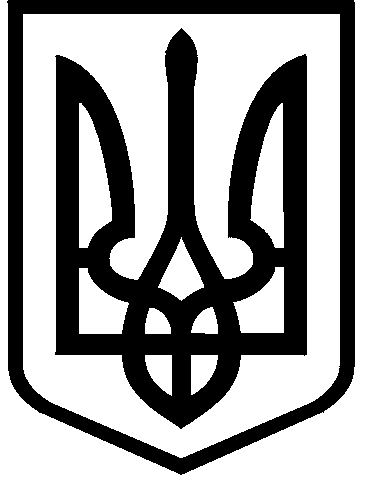 КИЇВСЬКА МІСЬКА РАДАVIII СКЛИКАННЯПОСТІЙНА КОМІСІЯ З ПИТАНЬ ЕКОЛОГІЧНОЇ ПОЛІТИКИ. Київ, вул. Хрещатик, 36  к.1005/1                         	тел.:(044)202-70-76, тел./факс:(044)202-72-31 ____________№_____________________Проектм. Київ,вул. Хрещатик, 36, 10-й поверх, каб. 101703.10.2018 (середа) о 14.00Порядок деннийзасідання постійної комісії Київської міської ради з питань екологічної політикиЗаслуховування звітів заступників голови Київської міської державної адміністрації про стан виконання плану заходів, спрямованих на реалізацію електронній петиції № 5280 (про винесення ПрАТ «Фанери та плити» за межі м. Києва) та звернення адвоката АО «Меджістерс» Поповської Т.В. 
вих. №180726/1 від 26.07.2018 (вх. №28149 від 26.07.2018) стосовно пришвидшення процесу реалізацію вище зазначеної електронній петиції.Доповідачі: Заступник голови Київської міської державної адміністрації – Спасибко Олександр Валерійович;Заступник голови Київської міської державної адміністрації – Пантелеєв Петро Олександрович;Начальник Управління екології та природних ресурсів виконавчого органу Київської міської ради (Київської міської державної адміністрації) – Мальований Андрій Миколайович;Автор петиції – Довжок О.Э.2.	Заслуховування звіту заступника голови Київської міської державної адміністрації Спасибка О.В. про стан виконання плану заходів, спрямованих на реалізацію електронній петиції № 1749 «Введення мораторію на забудову території, прилеглої до меж національного парку Голосіївський», спрямованих на реалізацію електронної петиції №1749.Доповідачі: Заступник голови Київської міської державної адміністрації – Спасибко Олександр Валерійович;Начальник Управління екології та природних ресурсів виконавчого органу Київської міської ради (Київської міської державної адміністрації) – Мальований Андрій Миколайович;Автор петиції – Юренєв М.Д.3.	Про розгляд листа постійної комісії Київської міської ради з питань екологічної політики вих. № 08/288-89 від 30.03.2018 за зверненням ТОВ «КИЇВМІСЬКВТОРРЕСУРСИ» вих. № ВЗП 56/1-18 від 23.03.2018 (вх. №08/5181 від 26.03.2018) щодо відновлення договору пайової участі в утриманні об’єкта благоустрою ТОВ «КИЇВМІСЬКВТОРРЕСУРСИ» на розміщення та подальшого функціонування зазначеного пункту прийому відходів як вторинної сировини ТОВ «КИЇВМІСЬКВТОРРЕСУРСИ» на вул. Волгоградській, 39 м. Києва.Доповідачі: Начальник Управління екології та природних ресурсів виконавчого органу Київської міської ради (Київської міської державної адміністрації) – Мальований Андрій Миколайович;Директор Департаменту житлово-комунальної інфраструктури виконавчого органу Київської міської ради (Київської міської державної адміністрації) – Науменко Дмитро Володимирович;Директор ТОВ «КИЇВМІСЬКВТОРРЕСУРСИ» - Гончаренко Л.П.4.	Про розгляд проекту рішення Київської міської ради «Про надання дозволу на розроблення проекту землеустрою щодо відведення земельної ділянки Київському комунальному об'єднанню зеленого будівництва та експлуатації зелених насаджень міста "Київзеленбуд" на вул. Миколи 
Лаврухіна, 11 у Деснянському районі м.Києва для утримання та благоустрою зелених зон і зелених насаджень та обслуговування скверу» К-34737 (доручення заступника міського голови – секретаря Київської міської ради від 10.09.2018 №08/231-2771/ПР).Доповідачі: Директор Департаменту земельних ресурсів виконавчого органу Київської міської ради (Київської міської державної адміністрації) – Оленич Петро Сергійович;В.о. генерального директора КО «Київзеленбуд» – Бєлоусова Наталія Миколаївна5.	Про розгляд проекту рішення Київської міської ради «Про надання дозволу на розроблення проекту землеустрою щодо відведення земельних ділянок Київському комунальному об'єднанню зеленого будівництва та експлуатації зелених насаджень міста "Київзеленбуд" на просп. Перемоги, 54-66 у Шевченківському районі м. Києва для утримання та експлуатації зелених насаджень» К-34846 (доручення заступника міського голови – секретаря Київської міської ради від 10.09.2018 №08/231-2772/ПР).Доповідачі: Директор Департаменту земельних ресурсів виконавчого органу Київської міської ради (Київської міської державної адміністрації) – Оленич Петро Сергійович;В.о. генерального директора КО «Київзеленбуд» – Бєлоусова Наталія Миколаївна6.	Про розгляд проекту рішення Київської міської ради «Про надання дозволу на розроблення проекту землеустрою щодо відведення земельної ділянки Київському комунальному об'єднанню зеленого будівництва та експлуатації зелених насаджень міста "Київзеленбуд" на просп. Петра Григоренка, 19, 21 у Дарницькому районі м. Києва для облаштування, експлуатації та обслуговування зелених насаджень (сквер) » К-34457 (доручення заступника міського голови – секретаря Київської міської ради від 10.09.2018 №08/231-2770/ПР).Доповідачі: Директор Департаменту земельних ресурсів виконавчого органу Київської міської ради (Київської міської державної адміністрації) – Оленич Петро Сергійович;В.о. генерального директора КО «Київзеленбуд» – Бєлоусова Наталія Миколаївна7.	Про розгляд проекту рішення Київської міської ради «Про надання дозволу на розроблення проекту землеустрою щодо відведення земельної ділянки Київському комунальному об'єднанню зеленого будівництва та експлуатації зелених насаджень міста "Київзеленбуд" на вул. Архітектора Городецького у Печерському районі м. Києва для утримання та благоустрою зелених зон і зелених насаджень та обслуговування озелененої території» 
(К-34901) (доручення заступника міського голови – секретаря Київської міської ради від 13.09.2018 №08/231-2864/ПР).Доповідачі: Директор Департаменту земельних ресурсів виконавчого органу Київської міської ради (Київської міської державної адміністрації) – Оленич Петро Сергійович;В.о. генерального директора КО «Київзеленбуд» – Бєлоусова Наталія Миколаївна8.	Про розгляд проекту рішення Київської міської ради «Про надання дозволу на розроблення проекту землеустрою щодо відведення земельних ділянок Київському комунальному об'єднанню зеленого будівництва та експлуатації зелених насаджень міста "Київзеленбуд" на вул. Старонаводницькій (площа Героїв Великої Вітчизняної Війни) у Печерському районі м. Києва для утримання та благоустрою зелених зон і зелених насаджень та обслуговування озелененої території (К-34897)» (доручення заступника міського голови – секретаря Київської міської ради від 13.09.2018 №08/231-2865/ПР).Доповідачі: Директор Департаменту земельних ресурсів виконавчого органу Київської міської ради (Київської міської державної адміністрації) – Оленич Петро Сергійович;В.о. генерального директора КО «Київзеленбуд» – Бєлоусова Наталія Миколаївна9.	Про розгляд проекту рішення Київської міської ради «Про надання дозволу на розроблення проекту землеустрою щодо відведення земельної ділянки Київському комунальному об'єднанню зеленого будівництва та експлуатації зелених насаджень міста «Київзеленбуд» на вул. Іскрівській, 2 у Солом'янському районі м. Києва для утримання та експлуатації скверу 
(К-34393)» (доручення заступника міського голови – секретаря Київської міської ради від 12.09.2018 №08/231-2826/ПР).Доповідачі: Директор Департаменту земельних ресурсів виконавчого органу Київської міської ради (Київської міської державної адміністрації) – Оленич Петро Сергійович;В.о. генерального директора КО «Київзеленбуд» – Бєлоусова Наталія Миколаївна10.	Про розгляд проекту рішення Київської міської ради «Про надання дозволу на розроблення проекту землеустрою щодо відведення земельної ділянки Київському комунальному об'єднанню зеленого будівництва та експлуатації зелених насаджень міста «Київзеленбуд» на вул. Соціалістичній у Солом'янському районі м. Києва для утримання та експлуатації скверу 
(К-34213)» (доручення заступника міського голови – секретаря Київської міської ради від 12.09.2018 №08/231-2831/ПР).Доповідачі: Директор Департаменту земельних ресурсів виконавчого органу Київської міської ради (Київської міської державної адміністрації) – Оленич Петро Сергійович;В.о. генерального директора КО «Київзеленбуд» – Бєлоусова Наталія Миколаївна11.	Про розгляд проекту рішення Київської міської ради «Про надання дозволу на розроблення проекту землеустрою щодо відведення земельної ділянки Київському комунальному об'єднанню зеленого будівництва та експлуатації зелених насаджень міста "Київзеленбуд" на вул. Маршала 
Жукова, 27-31 у Деснянському районі м.Києва для утримання та благоустрою зелених зон і зелених насаджень та обслуговування скверу (К-34644)» (доручення заступника міського голови – секретаря Київської міської ради від 12.09.2018 №08/231-2830/ПР).Доповідачі: Директор Департаменту земельних ресурсів виконавчого органу Київської міської ради (Київської міської державної адміністрації) – Оленич Петро Сергійович;В.о. генерального директора КО «Київзеленбуд» – Бєлоусова Наталія Миколаївна12.	Про розгляд проекту рішення Київської міської ради «Про надання дозволу на розроблення проекту землеустрою щодо відведення земельної ділянки Київському комунальному об'єднанню зеленого будівництва та експлуатації зелених насаджень міста «Київзеленбуд» на бульв. Вацлава Гавела, 83 у Солом'янському районі м. Києва для утримання та експлуатації скверу 
К-34392» (доручення заступника міського голови – секретаря Київської міської ради від 18.09.2018 №08/231-2931/ПР).Доповідачі: Директор Департаменту земельних ресурсів виконавчого органу Київської міської ради (Київської міської державної адміністрації) – Оленич Петро Сергійович;В.о. генерального директора КО «Київзеленбуд» – Бєлоусова Наталія Миколаївна13.	Про розгляд проекту рішення Київської міської ради «Про надання дозволу на розроблення проекту землеустрою щодо відведення земельної ділянки Київському комунальному об'єднанню зеленого будівництва та експлуатації зелених насаджень міста "Київзеленбуд" на вул. Січових Стрільців у Шевченківському районі м. Києва для утримання та експлуатації скверу 
К-34848» (доручення заступника міського голови – секретаря Київської міської ради від 19.09.2018 №08/231-2963/ПР).Доповідачі: Директор Департаменту земельних ресурсів виконавчого органу Київської міської ради (Київської міської державної адміністрації) – Оленич Петро Сергійович;В.о. генерального директора КО «Київзеленбуд» – Бєлоусова Наталія Миколаївна14.	Про розгляд проекту рішення Київської міської ради «Про надання дозволу на розроблення проекту землеустрою щодо відведення земельної ділянки Київському комунальному об'єднанню зеленого будівництва та експлуатації зелених насаджень міста "Київзеленбуд" на вул. Новодарницькій, 30-32 у Дарницькому районі м. Києва для облаштування, експлуатації та обслуговування зелених насаджень (сквер) К-34455» (доручення заступника міського голови – секретаря Київської міської ради від 19.09.2018 
 №08/231-2962/ПР).Доповідачі: Директор Департаменту земельних ресурсів виконавчого органу Київської міської ради (Київської міської державної адміністрації) – Оленич Петро Сергійович;В.о. генерального директора КО «Київзеленбуд» – Бєлоусова Наталія Миколаївна15.	Про розгляд проекту рішення Київської міської ради «Про надання дозволу на розроблення проекту землеустрою щодо відведення земельних ділянок Київському комунальному об'єднанню зеленого будівництва та експлуатації зелених насаджень міста "Київзеленбуд" на перетині вул.Митрополита Андрея Шептицького та просп.Броварського у Дніпровському районі м. Києва для утримання, обслуговування та експлуатації скверу К-35301» (доручення заступника міського голови – секретаря Київської міської ради від 19.09.2018 №08/231-2961/ПР).Доповідачі: Директор Департаменту земельних ресурсів виконавчого органу Київської міської ради (Київської міської державної адміністрації) – Оленич Петро Сергійович;В.о. генерального директора КО «Київзеленбуд» – Бєлоусова Наталія Миколаївна16.	Про розгляд проекту рішення Київської міської ради «Про надання дозволу на розроблення проекту землеустрою щодо відведення земельної ділянки Київському комунальному об'єднанню зеленого будівництва та експлуатації зелених насаджень міста «Київзеленбуд» на вул. Льва Толстого у Шевченківському районі м.Києва для утримання та експлуатації зелених насаджень К-34853» (доручення заступника міського голови – секретаря Київської міської ради від 19.09.2018 №08/231-2960/ПР).Доповідачі: Директор Департаменту земельних ресурсів виконавчого органу Київської міської ради (Київської міської державної адміністрації) – Оленич Петро Сергійович;В.о. генерального директора КО «Київзеленбуд» – Бєлоусова Наталія Миколаївна17.	Про розгляд проекту рішення Київської міської ради «Про надання дозволу на розроблення проекту землеустрою щодо відведення земельної ділянки Київському комунальному об'єднанню зеленого будівництва та експлуатації зелених насаджень міста "Київзеленбуд" на 
вул. Бориспільській, 30, 34, 38 у Дарницькому районі м. Києва для облаштування, експлуатації та обслуговування зелених насаджень (сквер) К-34453» (доручення заступника міського голови – секретаря Київської міської ради від 19.09.2018 №08/231-2959/ПР).Доповідачі: Директор Департаменту земельних ресурсів виконавчого органу Київської міської ради (Київської міської державної адміністрації) – Оленич Петро Сергійович;В.о. генерального директора КО «Київзеленбуд» – Бєлоусова Наталія Миколаївна18.	Про розгляд проекту рішення Київської міської ради «Про надання дозволу на розроблення проекту землеустрою щодо відведення земельної ділянки Київському комунальному об'єднанню зеленого будівництва та експлуатації зелених насаджень міста "Київзеленбуд" на вул. Глибочицькій та вул. Соляній у Шевченківському районі м. Києва для утримання та експлуатації скверу К-34850» (доручення заступника міського голови – секретаря Київської міської ради від 19.09.2018 №08/231-2957/ПР).Доповідачі: Директор Департаменту земельних ресурсів виконавчого органу Київської міської ради (Київської міської державної адміністрації) – Оленич Петро Сергійович;В.о. генерального директора КО «Київзеленбуд» – Бєлоусова Наталія Миколаївна19.	Про розгляд проекту рішення Київської міської ради «Про надання дозволу на розроблення проекту землеустрою щодо відведення земельної ділянки Київському комунальному об'єднанню зеленого будівництва та експлуатації зелених насаджень міста "Київзеленбуд" на вул. Десятинній у Шевченківському районі м. Києва для утримання зелених насаджень К-34851» (доручення заступника міського голови – секретаря Київської міської ради від 19.09.2018 №08/231-2956/ПР).Доповідачі: Директор Департаменту земельних ресурсів виконавчого органу Київської міської ради (Київської міської державної адміністрації) – Оленич Петро Сергійович;В.о. генерального директора КО «Київзеленбуд» – Бєлоусова Наталія Миколаївна20.	Про розгляд проекту рішення Київської міської ради «Про надання дозволу на розроблення проекту землеустрою щодо відведення земельної ділянки Комунальному підприємству по утриманню зелених насаджень Дніпровського району м. Києва на вул. Андрія Малишка, 9а у Дніпровському районі м. Києва для утримання скверу К-34835» (доручення заступника міського голови – секретаря Київської міської ради від 19.09.2018 №08/231-2955/ПР).Доповідачі: Директор Департаменту земельних ресурсів виконавчого органу Київської міської ради (Київської міської державної адміністрації) – Оленич Петро Сергійович;В.о. генерального директора КО «Київзеленбуд» – Бєлоусова Наталія Миколаївна21.	Про розгляд проекту рішення Київської міської ради «Про надання дозволу на розроблення проекту землеустрою щодо відведення земельної ділянки Київському комунальному об'єднанню зеленого будівництва та експлуатації зелених насаджень міста "Київзеленбуд" на перетині вулиць Миколи Закревського та Марини Цвєтаєвої у Деснянському районі м. Києва для утримання та благоустрою зелених зон і зелених насаджень та обслуговування скверу (К-34642)» (доручення заступника міського голови – секретаря Київської міської ради від 12.09.2018 №08/231-2835/ПР).Доповідачі: Директор Департаменту земельних ресурсів виконавчого органу Київської міської ради (Київської міської державної адміністрації) – Оленич Петро Сергійович;В.о. генерального директора КО «Київзеленбуд» – Бєлоусова Наталія Миколаївна22.	Про розгляд проекту рішення Київської міської ради «Про надання дозволу на розроблення проекту землеустрою щодо відведення земельної ділянки Київському комунальному об'єднанню зеленого будівництва та експлуатації зелених насаджень міста "Київзеленбуд" на вул. Миколи Закревського (між будинками № 33, 35 та 37) у Деснянському районі м.Києва для утримання та благоустрою зелених зон і зелених насаджень та обслуговування скверу (К-34740)» (доручення заступника міського голови – секретаря Київської міської ради від 12.09.2018 №08/231-2829/ПР).Доповідачі: Директор Департаменту земельних ресурсів виконавчого органу Київської міської ради (Київської міської державної адміністрації) – Оленич Петро Сергійович;В.о. генерального директора КО «Київзеленбуд» – Бєлоусова Наталія Миколаївна23.	Про розгляд проекту рішення Київської міської ради «Про надання дозволу на розроблення проекту землеустрою щодо відведення земельних ділянок Київському комунальному об'єднанню зеленого будівництва та експлуатації зелених насаджень міста "Київзеленбуд" біля насосної станції в 
с. Троєщина у Деснянському районі м. Києва для утримання та благоустрою зелених зон і зелених насаджень та обслуговування озелененої території 
(К-34738)» (доручення заступника міського голови – секретаря Київської міської ради від 12.09.2018 №08/231-2827/ПР).Доповідачі: Директор Департаменту земельних ресурсів виконавчого органу Київської міської ради (Київської міської державної адміністрації) – Оленич Петро Сергійович;В.о. генерального директора КО «Київзеленбуд» – Бєлоусова Наталія Миколаївна24.	Про розгляд проекту рішення Київської міської ради «Про надання дозволу на розроблення проекту землеустрою щодо відведення земельної ділянки Київському комунальному об'єднанню зеленого будівництва та експлуатації зелених насаджень міста "Київзеленбуд" на вул. Івана Франка у Шевченківському районі м. Києва для утримання та експлуатації зелених насаджень (К-34852)» (доручення заступника міського голови – секретаря Київської міської ради від 12.09.2018 №08/231-2828/ПР).Доповідачі: Директор Департаменту земельних ресурсів виконавчого органу Київської міської ради (Київської міської державної адміністрації) – Оленич Петро Сергійович;В.о. генерального директора КО «Київзеленбуд» – Бєлоусова Наталія Миколаївна25.	Про розгляд проекту рішення Київської міської ради «Про надання дозволу на розроблення проекту землеустрою щодо відведення земельної ділянки Київському комунальному об'єднанню зеленого будівництва та експлуатації зелених насаджень міста "Київзеленбуд" на вул. Оноре де 
Бальзака, 12 у Деснянському районі м. Києва для утримання та благоустрою зелених зон і зелених насаджень та обслуговування скверу (К-34641)» (доручення заступника міського голови – секретаря Київської міської ради від 12.09.2018 №08/231-2832/ПР).Доповідачі: Директор Департаменту земельних ресурсів виконавчого органу Київської міської ради (Київської міської державної адміністрації) – Оленич Петро Сергійович;В.о. генерального директора КО «Київзеленбуд» – Бєлоусова Наталія Миколаївна26.	Про розгляд проекту рішення Київської міської ради «Про надання дозволу на розроблення проекту землеустрою щодо відведення земельної ділянки Київському комунальному об'єднанню зеленого будівництва та експлуатації зелених насаджень міста "Київзеленбуд" на розі вулиць Мельникова та Пугачова у Шевченківському районі м. Києва для утримання та експлуатації скверу К-34847» (доручення заступника міського голови – секретаря Київської міської ради від 20.09.2018 №08/231-2989/ПР).Доповідачі: Директор Департаменту земельних ресурсів виконавчого органу Київської міської ради (Київської міської державної адміністрації) – Оленич Петро Сергійович;В.о. генерального директора КО «Київзеленбуд» – Бєлоусова Наталія Миколаївна27.	Про розгляд проекту рішення Київської міської ради «Про надання дозволу на розроблення проекту землеустрою щодо відведення земельної ділянки Київському комунальному об'єднанню зеленого будівництва та експлуатації зелених насаджень міста «Київзеленбуд» на бульв. Праці, 1/1 у Дніпровському районі м. Києва для утримання, обслуговування та експлуатації скверу К-35310» (доручення заступника міського голови – секретаря Київської міської ради від 20.09.2018 №08/231-2990/ПР).Доповідачі: Директор Департаменту земельних ресурсів виконавчого органу Київської міської ради (Київської міської державної адміністрації) – Оленич Петро Сергійович;В.о. генерального директора КО «Київзеленбуд» – Бєлоусова Наталія Миколаївна28.	Про розгляд проекту рішення Київської міської ради «Про надання дозволу на розроблення проекту землеустрою щодо відведення земельної ділянки Київському комунальному об'єднанню зеленого будівництва та експлуатації зелених насаджень міста "Київзеленбуд" на вул. Великій Васильківській, 89 у Печерському районі м. Києва для утримання та благоустрою зелених зон і зелених насаджень та обслуговування озелененої території 
К-35107» (доручення заступника міського голови – секретаря Київської міської ради від 19.09.2018 №08/231-2958/ПР).Доповідачі: Директор Департаменту земельних ресурсів виконавчого органу Київської міської ради (Київської міської державної адміністрації) – Оленич Петро Сергійович;В.о. генерального директора КО «Київзеленбуд» – Бєлоусова Наталія Миколаївна29.	Про розгляд проекту рішення Київської міської ради «Про надання дозволу на розроблення проекту землеустрою щодо відведення земельної ділянки Київському комунальному об'єднанню зеленого будівництва та експлуатації зелених насаджень міста "Київзеленбуд" на вул. Марини Цвєтаєвої, 16, 16б, 16в у Деснянському районі м. Києва для утримання та благоустрою зелених зон і зелених насаджень та обслуговування території скверу К-35038» (доручення заступника міського голови – секретаря Київської міської ради від 10.09.2018 №08/231-2773/ПР).Доповідачі: Директор Департаменту земельних ресурсів виконавчого органу Київської міської ради (Київської міської державної адміністрації) – Оленич Петро Сергійович;В.о. генерального директора КО «Київзеленбуд» – Бєлоусова Наталія Миколаївна30.	Про розгляд проекту рішення Київської міської ради «Про передачу громадянам Бойцову С.І., Клочкову О.Ю, та Марченку С.В. земельної ділянки для експлуатації та обслуговування нежитлової будівлі літера "б" -продовольчого магазину на вул. Червонопільській, 1а у Подільському районі м. Києва Д-7840» (доручення заступника міського голови – секретаря Київської міської ради від 24.05.2018 №08/231-1799/ПР).Доповідачі: Директор Департаменту земельних ресурсів виконавчого органу Київської міської ради (Київської міської державної адміністрації) – Оленич Петро Сергійович;В.о. генерального директора КО «Київзеленбуд» – Бєлоусова Наталія Миколаївна31.	Про розгляд правового висновку від 14.09.2018 №08/230-1769 до проекту рішення Київської міської ради «Про надання статусу скверу земельним ділянкам, що знаходяться між будинками №№ 2, 2/25 на вул. Паньківській у Голосіївському районі міста Києва» (доручення заступника міського голови – секретаря Київської міської ради від 30.05.2018 №08/231-1862/ПР).Доповідачі: Депутат Київської міської ради – Пинзеник Олеся Олександрівна;Директор Департаменту земельних ресурсів виконавчого органу Київської міської ради (Київської міської державної адміністрації) – Оленич Петро Сергійович;В.о. генерального директора КО «Київзеленбуд» – Бєлоусова Наталія Миколаївна.32.	Про розгляд правового висновку від 14.09.2018 №08/230-1767 до проекту рішення Київської міської ради «Про надання статусу скверу земельній ділянці, що знаходиться за адресою: вул. Ямська, 4 у Голосіївському районі міста Києва» (доручення заступника міського голови – секретаря Київської міської ради від 30.05.2018 №08/231-1863/ПР).Доповідачі: Депутат Київської міської ради – Пинзеник Олеся Олександрівна;Директор Департаменту земельних ресурсів виконавчого органу Київської міської ради (Київської міської державної адміністрації) – Оленич Петро Сергійович;В.о. генерального директора КО «Київзеленбуд» – Бєлоусова Наталія Миколаївна.33.	Про розгляд правового висновку від 14.09.2018 №08/230-1765 до проекту рішення Київської міської ради «Про надання статусу скверу земельній ділянці по вул. Лук’янівська, 1 з майданчиком для вигулу тварин» (доручення заступника міського голови – секретаря Київської міської ради від 03.04.2018 №08/231-1114/ПР).Доповідачі: Депутат Київської міської ради – Банас Дмитро Миколайович;Директор Департаменту земельних ресурсів виконавчого органу Київської міської ради (Київської міської державної адміністрації) – Оленич Петро Сергійович;В.о. генерального директора КО «Київзеленбуд» – Бєлоусова Наталія Миколаївна.34.	Про розгляд правового висновку від 14.09.2018 №08/230-1764 до проекту рішення Київської міської ради «Про відмову товариству з обмеженою відповідальністю "Промбудіндустрія" у поновленні договору оренди земельної ділянки N 91-6-00240 від 30.03.2004 року та надання статусу скверу земельній ділянці на вул. Печенізька, 11 з майданчиком для вигулу тварин» (доручення заступника міського голови – секретаря Київської міської ради від 06.04.2018 №08/231-1175/ПР).Доповідачі: Депутат Київської міської ради – Банас Дмитро Миколайович;Директор Департаменту земельних ресурсів виконавчого органу Київської міської ради (Київської міської державної адміністрації) – Оленич Петро Сергійович;В.о. генерального директора КО «Київзеленбуд» – Бєлоусова Наталія Миколаївна.35.	Про повторний розгляд висновку від 25.07.2018 №08/230-1532 до проекту рішення Київської міської ради «Про надання статусу скверу земельній ділянці, що розташована на Броварському проспекті, 17 у Дніпровському районі м. Києва навпроти магазину NOVUS» (доручення заступника міського голови – секретаря Київської міської ради від 19.05.2018 №08/231-1324/ПР).Доповідачі: Депутат Київської міської ради – Петровець Олег Федорович;Директор Департаменту земельних ресурсів виконавчого органу Київської міської ради (Київської міської державної адміністрації) – Оленич Петро Сергійович;В.о. генерального директора КО «Київзеленбуд» – Бєлоусова Наталія Миколаївна.36.	Про повторний розгляд правового висновку від 17.07.2018 
№08/230-1437 до проекту рішення Київської міської ради «Про створення єдиної інформаційної бази водних об'єктів міста Києва» (доручення заступника міського голови – секретаря Київської міської ради від 09.11.2017 №08/231-2700/ПР).Доповідачі: Депутат Київської міської ради – Сандалова Ганна Олександрівна;Депутат Київської міської ради – Новіков Олексій Олександрович;Депутат Київської міської ради – Мірошниченко Ігор Михайлович;Директор Департаменту земельних ресурсів виконавчого органу Київської міської ради (Київської міської державної адміністрації) – Оленич Петро Сергійович;В.о. генерального директора КО «Київзеленбуд» – Бєлоусова Наталія Миколаївна.37.	Про розгляд ініціативи депутата Київської міської ради 
Тесленко П.П. (вх. № 08/17210 від 21.09.2018) стосовно створення зеленої зони по вул. Інженера Бородіна Дніпровського району міста Києва.Доповідачі: Депутат Київської міської ради – Тесленко Павло Петрович;Директор Департаменту земельних ресурсів виконавчого органу Київської міської ради (Київської міської державної адміністрації) – Оленич Петро Сергійович;В.о. генерального директора КО «Київзеленбуд» – Бєлоусова Наталія Миколаївна.38.	Про розгляд проекту рішення Київської міської ради «Про надання статусу паркуземельній ділянці площею 1,004 га (кадастровий номер 8000000000:75:297:0006), що розташована за адресою: вул. Володимира Покотила (Картвелішвілі),6в єдиних межах парку «Юність» Святошинського району м. Києва» (доручення заступника міського голови – секретаря Київської міської ради від 30.07.2018 №08/231-2466/ПР).Доповідачі: Депутат Київської міської ради – Левін Володимир Ілліч;Директор Департаменту земельних ресурсів виконавчого органу Київської міської ради (Київської міської державної адміністрації) – Оленич Петро Сергійович;В.о. генерального директора КО «Київзеленбуд» – Бєлоусова Наталія Миколаївна.39.	Про розгляд ініціативи депутата Київської міської ради 
Криворучко Т.Г. (вх. №08/КО-4399 від 25.09.2018) стосовно створення ІІ черги скверу на земельній ділянці, кадастровий номер 8000000000:66:077:0055, - від вул. Стальського, 26А (СЗШ №4) до вул. Стальського, 32 (житловий будинок).Доповідачі: Депутат Київської міської ради – Криворучко Тарас Григорович;Директор Департаменту земельних ресурсів виконавчого органу Київської міської ради (Київської міської державної адміністрації) – Оленич Петро Сергійович;В.о. генерального директора КО «Київзеленбуд» – Бєлоусова Наталія Миколаївна.40.	Про розгляд ініціативи депутата Київської міської ради 
Криворучко Т.Г. (вх. №08/КО-4398 від 25.09.2018) стосовно створення скверу на земельній зоні прибудинкової території будинку №12/92 по бульвару Перова (земельна ділянка кадастровий номер 8000000000:66:081:0058).Доповідачі: Депутат Київської міської ради – Криворучко Тарас Григорович;Директор Департаменту земельних ресурсів виконавчого органу Київської міської ради (Київської міської державної адміністрації) – Оленич Петро Сергійович;В.о. генерального директора КО «Київзеленбуд» – Бєлоусова Наталія Миколаївна.41.	Про повторний розгляд проекту рішення Київської міської ради «Про передачу громадянину Кутаф'єву Віталію В'ячеславовичу земельної ділянки для будівництва та обслуговування жилого будинку, господарських будівель і споруд на вул. Жамбила Жабаєва, 11-а у Шевченківському районі м. Києва»,А-23530 (доручення заступника міського голови – секретаря Київської міської ради від 25.01.2018 №08/231-213/ПР (витяг з протоколу №12/74 засідання постійної комісії Київської міської ради з питань містобудування, архітектури та землекористування від 15.05.2018).Доповідачі: Директор Департаменту земельних ресурсів виконавчого органу Київської міської ради (Київської міської державної адміністрації) – Оленич Петро Сергійович;В.о. генерального директора КО «Київзеленбуд» – Бєлоусова Наталія Миколаївна.42.	Про повторний розгляд проекту рішення Київської міської ради «Про надання статусу скверу земельній ділянці, розташованій на бульварі Дружби Народів, 14 у Печерському районі м. Києва» (доручення заступника міського голови – секретаря Київської міської ради від 22.02.2018 №08/231-662/ПР (витяг з протоколу №13/75 засідання постійної комісії Київської міської ради з питань містобудування, архітектури та землекористування від 22.05.2018).Доповідачі: Депутат Київської міської ради –Негрич Микола Михайлович;Директор Департаменту земельних ресурсів виконавчого органу Київської міської ради (Київської міської державної адміністрації) – Оленич Петро Сергійович;В.о. генерального директора КО «Київзеленбуд» – Бєлоусова Наталія Миколаївна.43.	Про повторний розгляд проекту рішення Київської міської ради «Про надання статусу скверу земельній ділянці на вул. Кіото, 5-9 у Деснянському районі м. Києва» (доручення заступника міського голови – секретаря Київської міської ради від15.06.2018 №08/231-2058/ПР).Доповідачі: Депутат Київської міської ради –Картавий Іван Леонідович;Директор Департаменту земельних ресурсів виконавчого органу Київської міської ради (Київської міської державної адміністрації) – Оленич Петро Сергійович;В.о. генерального директора КО «Київзеленбуд» – Бєлоусова Наталія Миколаївна.44.	Про повторний розгляд проекту рішення Київської міської ради «Про надання статусу скверу земельній ділянці на вул. Пушкінській, 19-23 у Шевченківському районі м. Києва» (доручення заступника міського голови – секретаря Київської міської ради від 25.07.2018 №08/231-2432/ПР).Доповідачі: Депутат Київської міської ради –Кутняк Святослав Вікторович;Депутат Київської міської ради  –Антоненко Прохор Дмитрович;Директор Департаменту земельних ресурсів виконавчого органу Київської міської ради (Київської міської державної адміністрації) – Оленич Петро Сергійович;В.о. генерального директора КО «Київзеленбуд» – Бєлоусова Наталія Миколаївна.Голова постійної комісії				      	           Костянтин Яловий